Bon de commande boutique du B.C.D.FLe Brahma Club De France, vous propose l’achat d’objets à l’effigie du club. Pour ce qui est des frais de ports, ils seront calculés selon le nombre d’articles achetés. Merci de contacter Mr MERVIEL Thomas par email : merviel.thomasmail.com ou par téléphone au : 06 80 23 48 36 qui vous donnera le montant.Nom :………………………………………….Prénom :……………………………………………………Adresse :………………………………………………………………………………………………………..Code postal :……………………………..Ville :…………………………………………………………..                 Téléphone :……………………………….E-mail :………………………………………………………..Le bon de commande est à retourner à : Mr MERVIEL Thomas 448 chemin du pigeonnier, le Branquil 81120 Poulan-Pouzols.Le règlement pourra être effectué par chèque à l’ordre du BCDF ou par virement bancaire sur demande du RIB, aucune commande ne sera validée sans avoir reçu le paiement. Vous aurez la possibilité de récupérer les objets lors de la Journée Technique ou des Championnats ou de vous les faire envoyer à vos frais.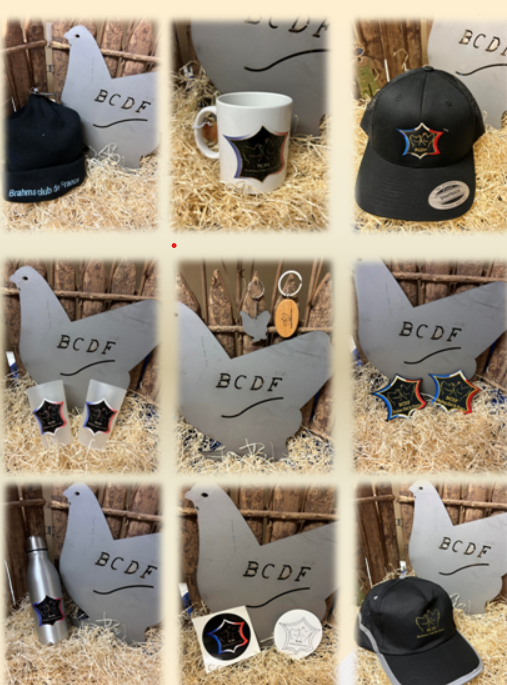 ObjetPrix Quantités Prix total Mug7€Casquette première série7€Casquette deuxième série20€Bonnet15€Ecusson 10€Stylo 1€Autocollant 1€Porte clef en bois1€Porte clef en fer3€Plaque poule en fer 30cm20€Gourde 10€Veste 70€Eco cup2€Frais de portFrais de portFrais de portTotalTotalTotal